Western Australia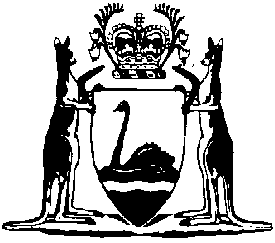 Criminal and Found Property Disposal Regulations 2007Compare between:[01 Jul 2007, 00-a0-05] and [13 Feb 2013, 00-b0-04]Western AustraliaCriminal and Found Property Disposal Act 2006Criminal and Found Property Disposal Regulations 20071.	Citation		These regulations are the Criminal and Found Property Disposal Regulations 2007 1.2.	Commencement		These regulations come into operation as follows:	(a)	regulations 1 and 2 — on the day on which these regulations are published in the Gazette;	(b)	the rest of the regulations — on the day on which the Criminal and Found Property Disposal Act 2006 comes into operation.3.	Terms used in these regulations		In these regulations, unless the contrary intention appears —	Act means the Criminal and Found Property Disposal Act 2006.4.	Amounts prescribed (Act s. 18 and 19)	(1)	The amount prescribed for the purposes of the Act section 18(1)(b)(ii) is $300.	(2)	The amount prescribed for the purposes of the Act section 19(1)(c)(i) is $300.5.	Value prescribed (Act s. 33)		The value prescribed for the Act section 33(1) is $300.Notes1	This is a compilation of the Criminal and Found Property Disposal Regulations 2007 following tableCompilation tableCitationGazettalCommencementCriminal and Found Property Disposal Regulations 200722 Jun 2007 p. 2845-6r. 1 and 2: 22 Jun 2007 (seer. 2(a));
Regulations other than r. 1 and 2: 1 Jul 2007 (see r. 2(b) and Gazette 22 Jun 2007 p. 2838)